Vocabulary: Distance-Time Graphs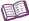 VocabularySpeed – how fast an object is moving.Average speed is calculated by dividing the total distance traveled by the elapsed time: speed = d / t.For example, the average speed of a runner who travels 56 meters in 8 seconds is 56 ÷ 8 = 7 m/s.Speed is never negative.y-intercept – the y-coordinate where a graph intersects the y-axis.In the equation y = mx + b, b is the y-intercept.